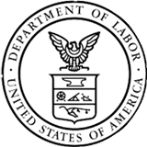 Please respond by: «state_prenote_date»Dear Employer,Next month, you will receive a request from «state_agency» to provide occupational and wage data for the Occupational Employment Statistics (OES) program, which is the primary source of occupation and wage statistics in the nation. The purpose of this letter is to verify your company name and identify a contact person who can provide the requested information when we contact you again.Verify the company name. Is the letter addressed to the correct company? If the company name is correct, continue to step 2. If it is not correct, call us at «state_phone». Submit contact information. Tell us who should receive the OES data request. You can provide the contact information using any of the following options:Online  Go to HTTPS://IDCFOES.BLS.GOV and enter the 11-digit IDCF number printed above your address at the top of this page to log in. Follow the instructions to submit your contact information.Email  Send an email to «state_email» with the information requested in the contact form below. Please include the 10-digit schedule number printed above your address at the top of the page. It is easiest for us if you type the information directly into the email, rather than scanning this page. Fax  Fill out the form below and fax this page to «state_fax». Phone  Call us at «state_phone». «state_checkbox_text»	If you respond electronically or provide your email address, we may email you about Occupational Employment Statistics in the future.By law, all information you provide to us is kept strictly confidential.Contact Person:Job Title:Company Name:Mailing Address:City, State, Zip:Phone # (with ext):Email address: